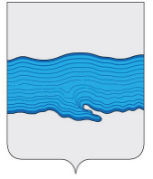 Совет Плёсского городского поселенияПриволжский муниципальный район Ивановская область  г. ПлёсРЕШЕНИЕ       от «27» сентября 2019 г.                                                                                            № 38О принятии части полномочий от органов местного самоуправления Приволжского муниципального района          Руководствуясь Бюджетным кодексом Российской Федерации, частью 11 статьи 15 Федерального Закона от 06.10.2003 № 131-ФЗ «Об общих принципах организации местного самоуправления в Российской Федерации», Уставом Плёсского городского поселения, на основании решения Совета Приволжского муниципального района от 26.09.2019 г. №62 «О передаче части полномочий органам местного самоуправления Плёсского городского поселения Приволжского муниципального района», Совет Плёсского городского поселенияРЕШИЛ:1.         Принять с 01.10.2019 по 31.12.2019 органам местного самоуправления Плёсского городского поселения Приволжского муниципального района Ивановской области осуществление части полномочий органов местного самоуправления Приволжского муниципального района по организации отдыха детей в каникулярное время.2.         Настоящее Решение вступает в силу с момента принятия и подлежит официальному опубликованию в издании нормативно-правовых актов Совета и администрации Плёсского городского поселения «Вестник Совета и Администрации Плёсского городского поселения».Председатель Совета Плёсского городского поселения                              Т.О.  Каримов Врип главы Плёсского городского поселения                                               Д.А. Натура 